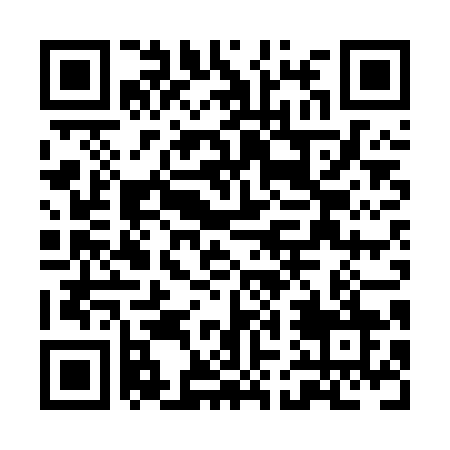 Prayer times for Clarenceville-Est, Quebec, CanadaWed 1 May 2024 - Fri 31 May 2024High Latitude Method: Angle Based RulePrayer Calculation Method: Islamic Society of North AmericaAsar Calculation Method: HanafiPrayer times provided by https://www.salahtimes.comDateDayFajrSunriseDhuhrAsrMaghribIsha1Wed4:075:4112:505:507:599:342Thu4:055:4012:505:518:009:363Fri4:035:3812:505:528:029:374Sat4:015:3712:495:528:039:395Sun3:595:3512:495:538:049:416Mon3:575:3412:495:548:059:437Tue3:555:3312:495:558:069:448Wed3:535:3112:495:558:089:469Thu3:515:3012:495:568:099:4810Fri3:495:2912:495:578:109:5011Sat3:485:2812:495:578:119:5212Sun3:465:2612:495:588:129:5313Mon3:445:2512:495:598:149:5514Tue3:425:2412:495:598:159:5715Wed3:415:2312:496:008:169:5816Thu3:395:2212:496:018:1710:0017Fri3:375:2112:496:018:1810:0218Sat3:365:2012:496:028:1910:0419Sun3:345:1912:496:038:2010:0520Mon3:325:1812:496:038:2110:0721Tue3:315:1712:496:048:2210:0922Wed3:295:1612:496:058:2310:1023Thu3:285:1512:506:058:2410:1224Fri3:275:1412:506:068:2610:1325Sat3:255:1312:506:068:2710:1526Sun3:245:1312:506:078:2710:1627Mon3:235:1212:506:088:2810:1828Tue3:215:1112:506:088:2910:1929Wed3:205:1112:506:098:3010:2130Thu3:195:1012:506:098:3110:2231Fri3:185:0912:516:108:3210:24